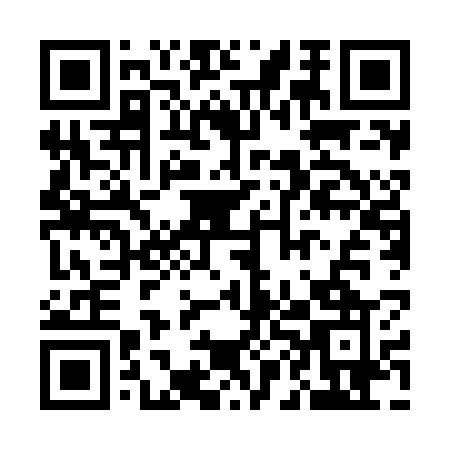 Prayer times for Isla Salas y Gomez, ChileWed 1 May 2024 - Fri 31 May 2024High Latitude Method: NonePrayer Calculation Method: Muslim World LeagueAsar Calculation Method: ShafiPrayer times provided by https://www.salahtimes.comDateDayFajrSunriseDhuhrAsrMaghribIsha1Wed8:079:262:586:088:319:452Thu8:089:262:586:078:309:443Fri8:089:272:586:078:299:444Sat8:099:282:586:068:289:435Sun8:099:282:586:068:289:426Mon8:099:292:586:058:279:427Tue8:109:292:586:058:269:418Wed8:109:302:586:048:269:419Thu8:119:302:586:048:259:4010Fri8:119:312:586:038:259:4011Sat8:119:312:586:038:249:3912Sun8:129:322:586:028:239:3913Mon8:129:322:586:028:239:3814Tue8:139:332:586:018:229:3815Wed8:139:332:586:018:229:3816Thu8:149:342:586:018:219:3717Fri8:149:342:586:008:219:3718Sat8:149:352:586:008:219:3619Sun8:159:362:586:008:209:3620Mon8:159:362:585:598:209:3621Tue8:169:372:585:598:199:3622Wed8:169:372:585:598:199:3523Thu8:179:382:585:588:199:3524Fri8:179:382:585:588:189:3525Sat8:179:392:585:588:189:3526Sun8:189:392:595:588:189:3427Mon8:189:402:595:588:189:3428Tue8:199:402:595:578:179:3429Wed8:199:412:595:578:179:3430Thu8:199:412:595:578:179:3431Fri8:209:422:595:578:179:34